                                            ESCUELA NUESTRA SEÑORA DEL VALLE                                           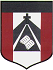 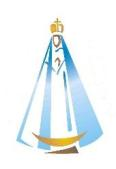 			    ACTIVIDAD CLASE DE MÚSICA CUARTO GRADO A Y BA las familias: ¡Sean bienvenidos a las clases de música! Saludo afectuosamente. Seño Milagros. Dudas y sugerencias: mmassoia@institutonsvallecba.edu.arMÚSICA – Noviembre, semana 1¡¡Queridos chicos, queridas familias!! Les propongo una CONSIGNA MUSICAL: “Noche de Videoclips”. A modo de compartir músicas de diferentes estilos musicales les dejo esta propuesta. Los imagino haciendo un pururú, sentados en el sillón, o en una alfombrita, donde sea más cómodo, frente al tele o la compu, compartiendo la música en familia. El objetivo de la actividad es VER y ESCUCHAR los videos juntos, prestar atención a los instrumentos, los ritmos, las personas que interpretan la música, los escenarios diferentes, las diferencias entre cada estilo, etc. Luego realizar un comentario de apreciación personal, buscando así que cada uno pueda contarle al otro qué le pareció, si le gustó, o no, porqué, y todo aquello que le haya llamado la atención, siendo respetuosos con el gusto personal de todos. ¿Qué les parece? ¡¡Empecemos!!ACTIVIDAD: Les dejo los videos y un recuadro para que ustedes, chicos y chicas, puedan poner un breve comentario de apreciación de cada canción. ¡¡¡Que disfruten la actividad!!!EJEMPLO 1) https://www.youtube.com/watch?v=kijpcUv-b8MEJEMPLO 2) https://www.youtube.com/watch?v=ytoY-PSK4CEEJEMPLO 3)  https://www.youtube.com/watch?v=I_818q1nMp8EJEMPLO 4) https://www.youtube.com/watch?v=HYpaFz2eN9c¡Te regalo una Yapa! Una canción de una de mis bandas favoritas: The Beatles. https://www.youtube.com/watch?v=rblYSKz_VnIVoy a escribir mi comentario de apreciación personal para que veamos juntos cómo podemos expresarnos para comentar la música. Esto te servirá para realizar tus comentarios de las canciones más arriba. Espero te hayan gustado los ejemplos de música. Vimos diferentes géneros y estilos musicales: rock internacional, música popular brasilera, música urbana uruguaya y jazz.    ¡¡¡CARIÑOS!!! Seño Mili